LIGO Laboratory / LIGO Scientific CollaborationLIGO-E1300477-v7	LIGO	March 8, 2014Installation Procedure for Photon Calibrator In-vacuum Periscope AssemblyR. Savage, C. ConleyDistribution of this document:LIGO Scientific CollaborationThis is an internal working noteof the LIGO Laboratory.http://www.ligo.caltech.edu/IntroductionThis document provides a step-by-step procedure for installation of the Photon Calibrator Periscope Assembly (LIGO-1) inside the A7 Adapter at the observatory end stations2 and 3.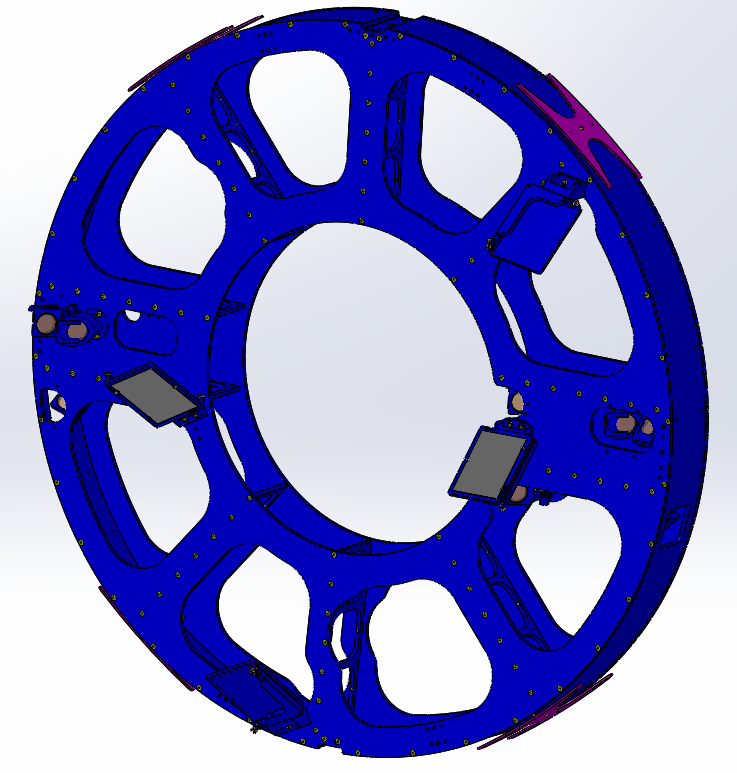 1caleriscope Assembly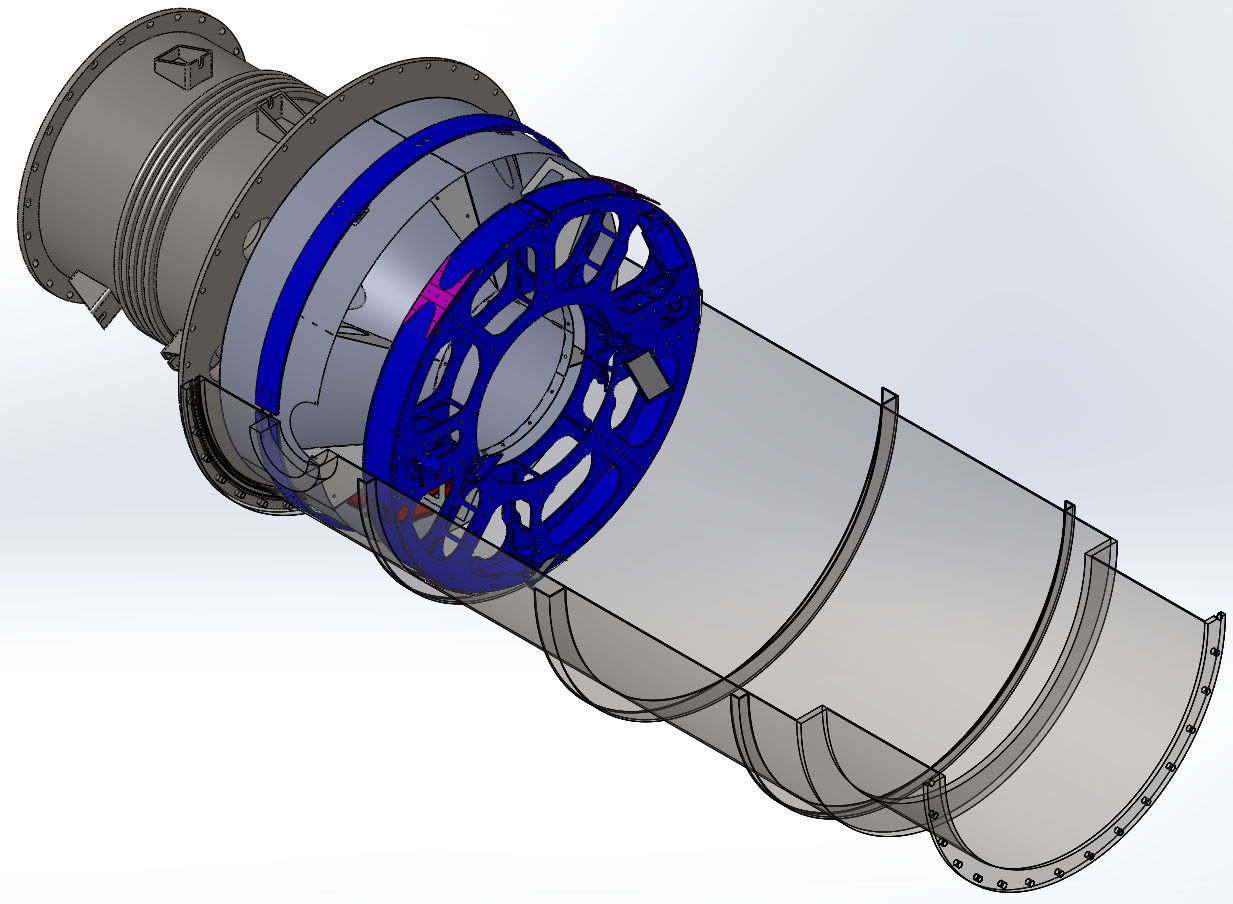 2emblyembly located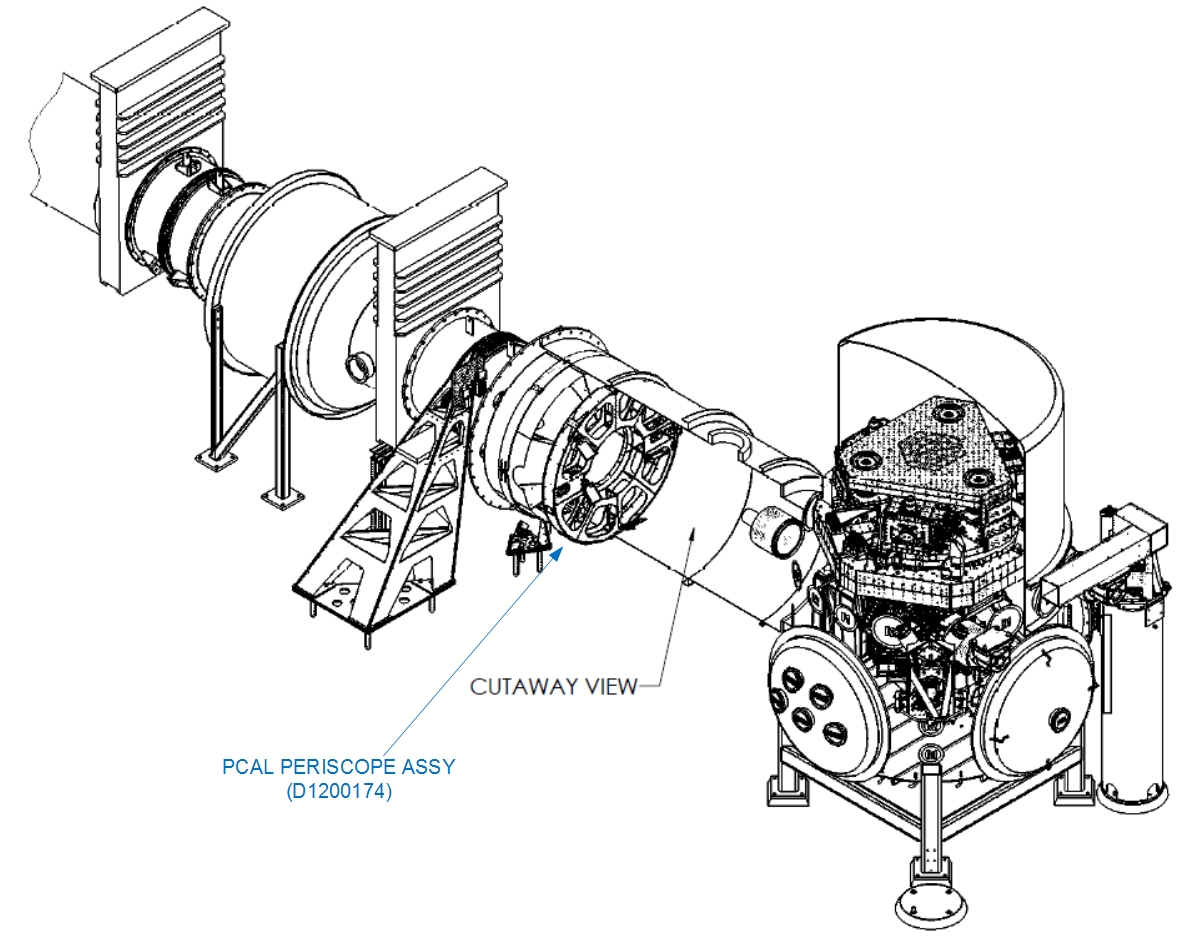 3ProceduresInstallation of Installation Entry Pad on A7 Adapter flangeinstall Installation Pad see 4 at bottom of A7 adapter flangetighten bolts as is done for door installationInstall  over all un-covered surfaces of A7 adapter flangeinstall 4' long   along floor of A7 Adapter in path of Installation Entry Pad Skids (D1300383)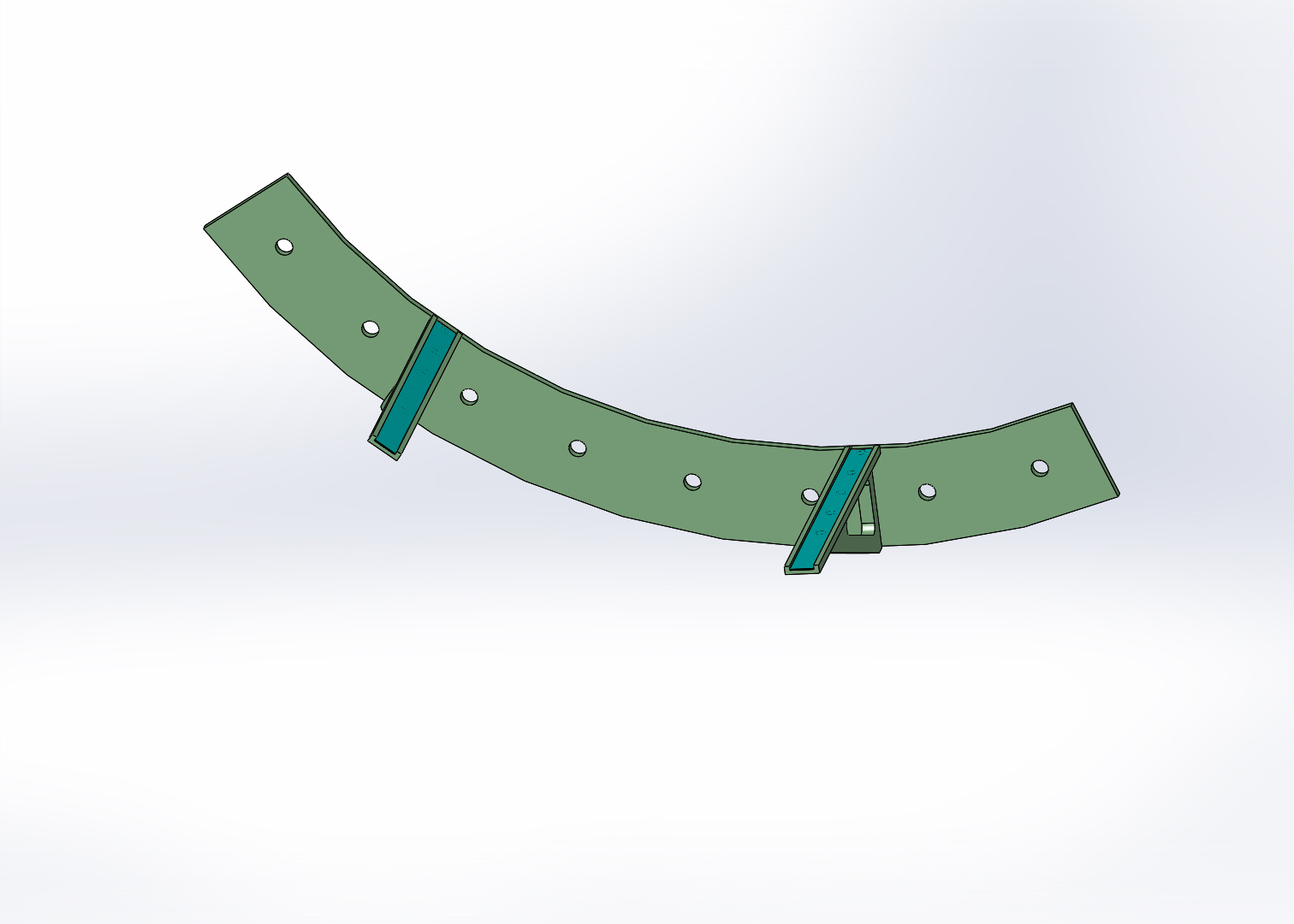 4Transport Periscope Assembly  entrance of A7 adapterremove wrapped ClassA periscope from wooden shipping crate outside VEA using engine hoist, fork lift with boom, or other suitable lifting device connected to lifting eye at top of periscope assembly.remove external wrap, outside layer of two layers of CPstat (aka Ameristat), and move into VEAset on four-wheel dolly or some other suitable stand for transfer to VEA cranecrane into cleanroom stationed over entrance to A7 adapteremove inner layer of CPstat and all foil wrapping& Bar & D1300237 Figure 5Assemblycrane into position on Installation Pad. Note that periscope structure should be oriented such that the that eyebolt lifting fixture is on the side closest to the gate valve. remove lifting eye from top of Periscope .  Be careful when removing the foil that pieces don’t fall into the chamber and that the dowel pins that are retained by the foil don’t fall.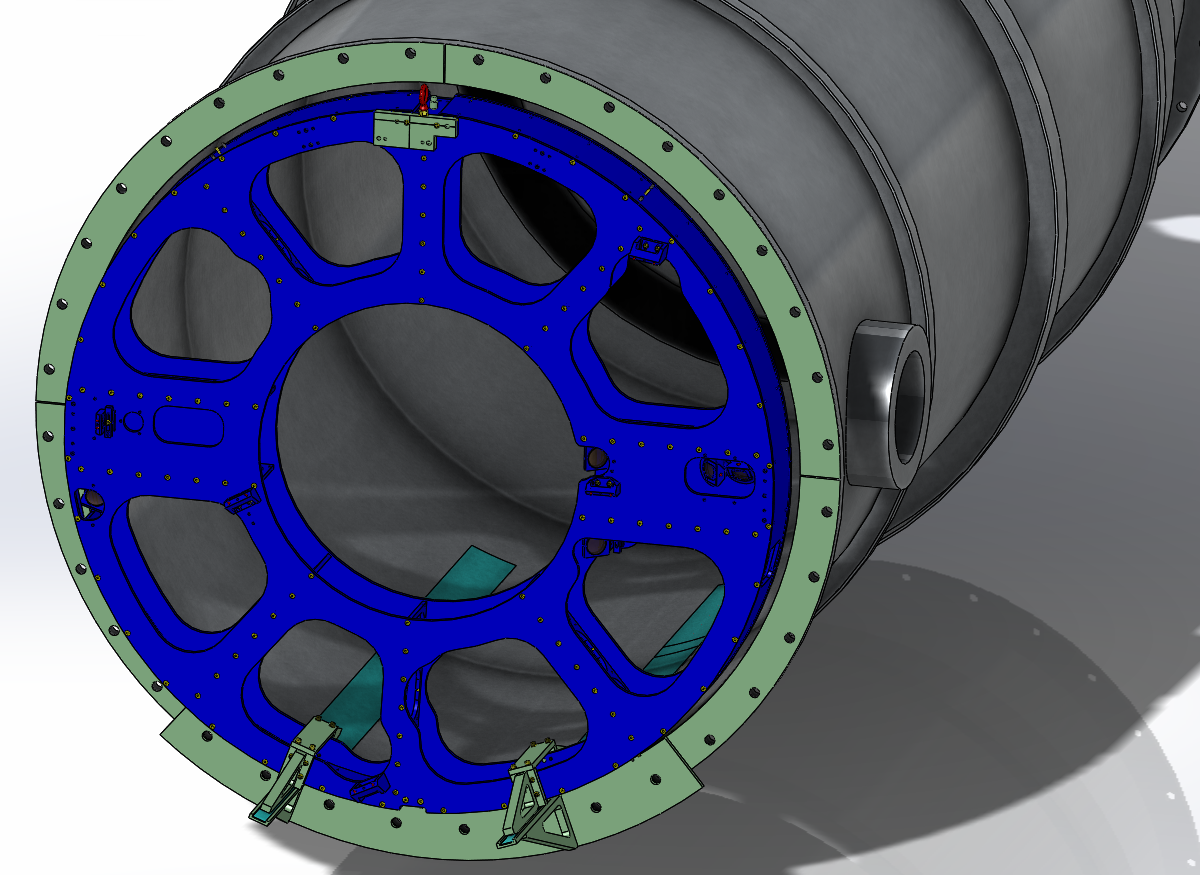 Figure : Periscope assembly with Periscope Stabilizing Slides & Bars attachedMoving Periscope Assembly into temporary staging position at BSC end of A7 adapterslide periscope Assembly on  down to staging position8Figure 6install at bottom of Periscope Assembly7.  Requires 9/16” and 1-1/8” open-end wrenches.rotate , 7 to put light pressure on bottom install upper rotate upper to put light pressure on upper , ensuring that jack plates do not rotate relative to the beam tube axis.making small adjustments (order one turn of screw) alternately loosen upper and tighten lower to lift Assembly off of remove continue moving Periscope Assebly vertically using until it is centered vertically in the A7 Adaptercheck that Periscope Assembly is vertical and centered (laterally) in A7 Adaptertighten upper and lower to secure Assemblyin A7 Adapter with approximately equal clearance around the diameter (nominal 3/4")remove rotate Periscope Assembly90 deg. such that sof Periscope Assemblyare parallel to beam tube axis and the exposed face with the mirror bases (D1200726) is oriented as shown in Figure 8check tightness of upper and lower ; tighten if necessaryinstall Rotation Stabilizing Bars between Periscope Assembly and A7 Adapter wall to prevent accidental rotation (see Figure 8)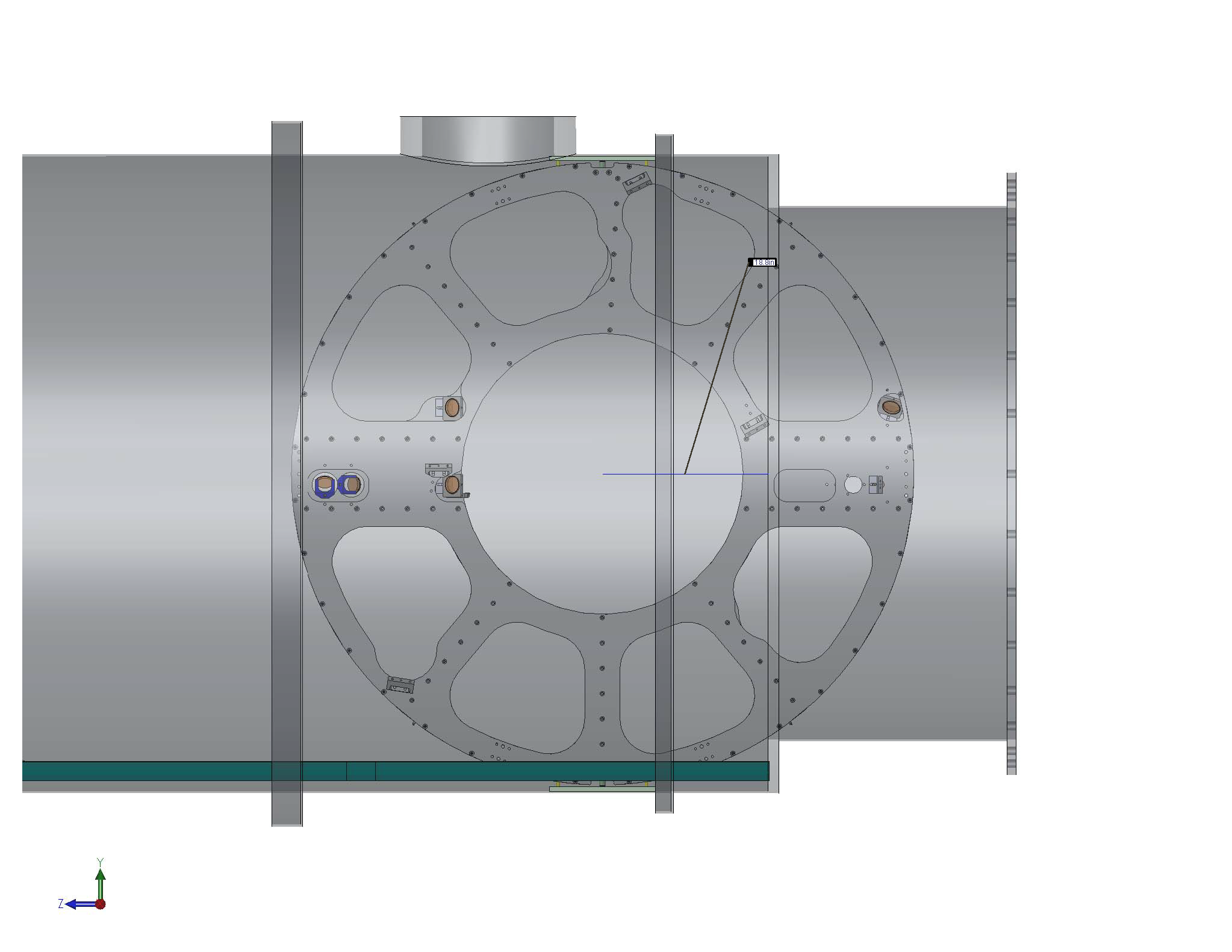 Figure : Periscope Assembly shown in the staging position inside the A7 Adapter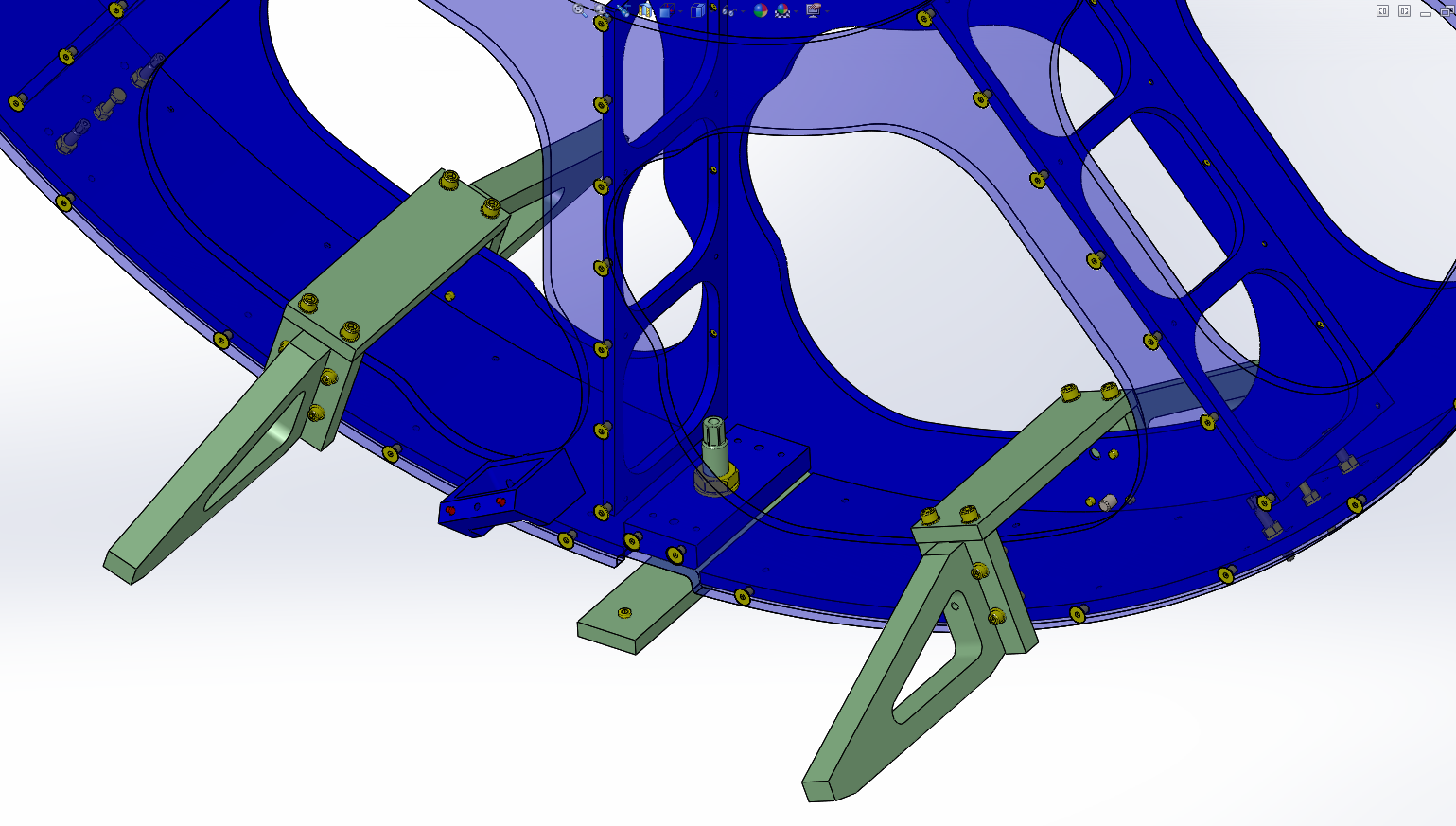 7.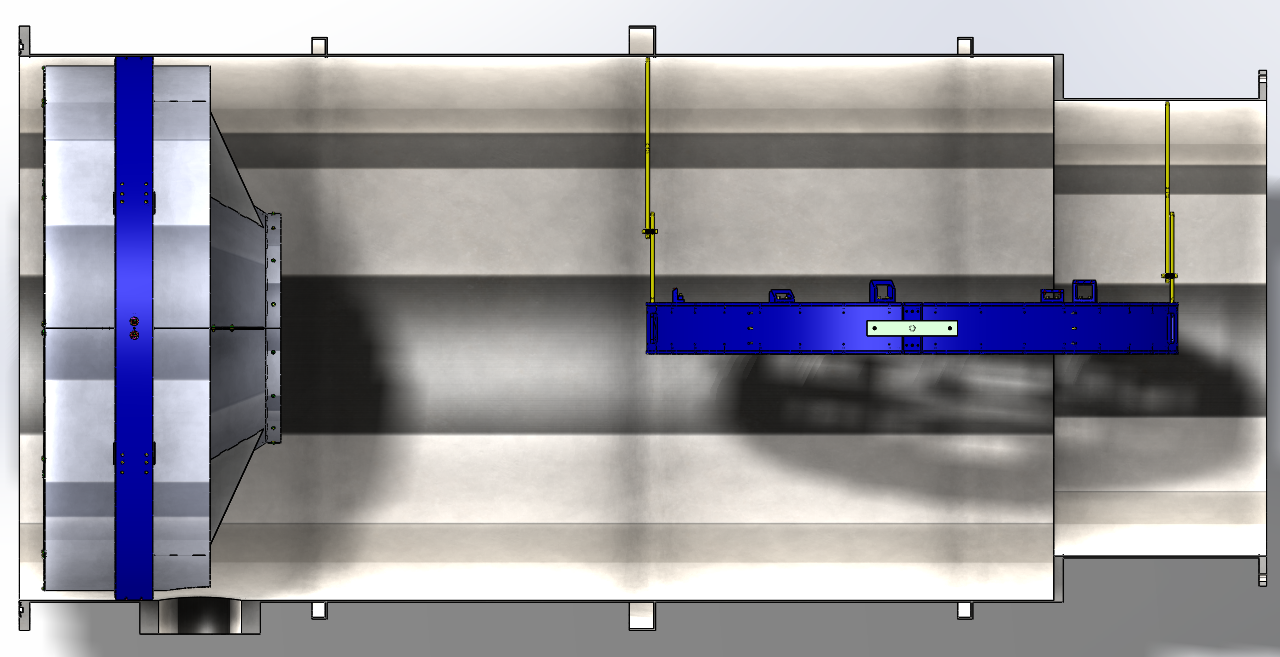 Figure  Periscope Assembly in the Staging Location with Rotation Stabilizing Bars installed.Moving periscope Assembly to final locationcheck tightness of upper and lower remove Rotation Stabilizing Bars assemblyinstall the L2 and L4 mirror mounts (with mirrors) inside the periscope structurerotate Periscope Assembly 90 degrees such that sof Periscope Assembly are perpendicular to beam tube axis with D1200726 closest to the ETM locationinstall install under making small adjustments (order of one turn) loosen lower then tighten upper to lower Periscope Assembly onto the remove upper ; retract upper approximately 1/2"remove lower ; retract lower approximately 1/2"slide Assembly Assemblydown A7 Adapter toward  Manifold/Cryobaffleif the periscope assembly will be moved to near the final location without final positioning by IAS at this time, proceed with this sequence.  If it will be moved to the final location and set in the final position and orientation with assistance from IAS, skip the rest of this sequence and proceed to Sequence 2.5position Assemblylongitudinallyleave the periscope structure resting on the stabilizing slides on the Teflon highway strips until final positioning and alignment with assistance from IAS.if the A7 adapter will be evacuated before final positioning and alignment of the periscope assembly, install the Periscope Flexures and remove all ClassB hardware (see Sequence 2.5)Final positioning and alignment of periscope assembly with assistance from IASNote that if the A7 Adapter was evacuated before final positioning and alignment of the periscope assembly, and if all Class B hardware was removed, the Stabilizing Slides assembly and Teflon Highway Strips should be re-installed and the Periscope Flexures should be removed.Install the Center Target Assembly (D1300437) with IAS corner cube and retro-reflecting mirrorwith the IAS crew monitoring the longitudinal location of the periscope assembly, move the assembly to the final longitudinal location (see Table 1)with assistance from IAS, set the roll orientation of the periscope structure by sliding on the Teflon highway stripsinstall at the four nominal locations; capture in location by rotating the ¼”-20 flexure retainer screws until they protrude approximately ¼” through the flexuresrotate flexure adjustment screws so they seat in flexures with light pressurewith assistance from IAS, roughly align the periscope structure in yawslowly tighten the four lower Flexure Adjustment Screws so that the structure is lifted off of the stabilizing slides and balancing on the two lower flexures (with the stabilizing slides still attached).  Make sure that the upper flexures are not limiting the movement of the structurebumping the periscope structure by hand and adjusting the four lower flexure adjustment screws, set the transverse position of the structure and the pitch and yaw orientations.  Note, set the vertical position approximately 1 mm above the final positionwhile monitoring pitch, yaw and position with assistance from IAS, tighten the four upper flexure adjustment screws to seat the upper flexures then move the structure down the required 1 mm to the final transverse locationremove the stabilizing slides assembly and the Teflon highway stripsremove the top and bottom jack screws along with their jamb nuts and washerscheck flexure compression using gauge pins and adjust if necessary (nominal non-flexed dimension between flexure center and A7 wall is 0.260”, nominal loaded dimensions: 0.220” upper (1 mm compression) and 0.129” lower (2.3 mm plus 1 mm)re-check the position and orientation of the periscope assembly and adjust as requiredlightly tighten the jamb nuts on the flexure adjustment screws and the flexure retaining screws (twelve nuts)note the three position coordinates and three orientation angles and record them in the aLogInstall remaining mirror mounts (with mirrors)Table 	Periscope Assembly Center Alignment Target positioning and orientation dimensions and tolerances.Note: the surface that the IAS corner cube registers on should be an additional 0.5” from the ETM surface, 159.655” (4055.237 mm).California Institute of TechnologyLIGO ProjectMassachusetts Institute of TechnologyLIGO ProjectLIGO Hanford ObservatoryLIGO Livingston ObservatoryFeatureDimensionToleranceLongitudinal distance from ETM Surface4042.537 mm
(159.155”)+,- 3 mmVertical displacement from IFO Laser Beam axis0 mm+,- 1.4 mmHorizontal displacement from IFO Laser Beam axis0 mm+,- 1.4 mmAngular orientation of periscope normal with respect to IFO Laser Beam axis, Azimuth0 deg. +,- 0.14 mrad
(140 rad)Angular orientation of periscope normal with respect to IFO Laser Beam axis, Elevation0 deg. +,- 0.14 mrad
(140 rad)